St. Thomas’ C.E. Primary SchoolNewsletter9.12.22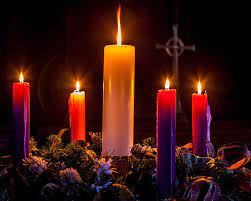 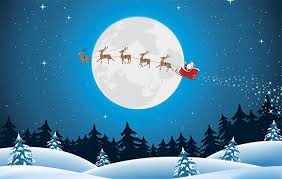 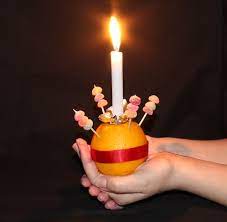 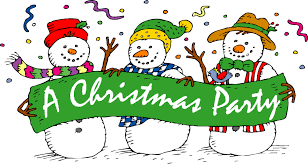 